CARTELERA SEMANAL Y HORARIOS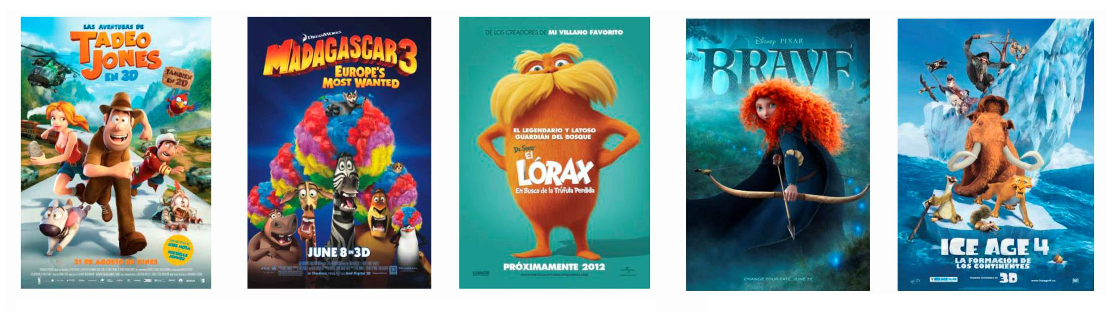 *jueves y viernes cerrado.Precio de la entrada 4 euros para adultos y 3 para niños.Fernando Moreno García del Valle. Para finales de 1º o principios de 2º.CARTELERA SEMANAL Y HORARIOS*martes y miércoles cerrado.Precio de la entrada 4 euros para adultos y 3 para niños.Fernando Moreno García del Valle. Para finales de 1º o principios de 2º.Nombres  1. ¿Cómo se llaman los cines?2. ¿Cuánto cuestan las entradas?3. ¿Qué días cierra Marcelino?4. ¿Qué días cierra Mariloli?5. ¿Qué películas puedo ver a las 5 en el cine Marcelino?6. ¿Qué películas puedo ver a las 6 en el cine Mariloli?7. ¿Qué películas hay los lunes a las 5?8. ¿Puedo ver alguna película los jueves en el cine Marcelino?9. ¿Qué película hay los domingos a las 7 en el cine Mariloli? 10. ¿Qué cine es más caro?11. ¿Cuánto cuestan dos entradas de adulto y dos de niños?12. ¿Cuántas sesiones hay en el cine Mariloli?lunesA las 7A las 5A las 6martesA las 5A las 8A las 7miércolesA las 6A las 5A las 5sábadoA las 5A las 8A las 6A las 7domingoA las 5A las 8lunesA las 5A las 7A las 8juevesA las 5A las 6A las 8A las 7viernesA las 7A las 6sábadoA las 6A las 6domingoA las 8A las 7